Положение о проведении Краевой акции,посвященной дню книгодарения«Книга_Крафт»В преддверии международного дня книгодарения предлагаем провести в общеобразовательных организациях и организациях дополнительного образования акцию, посвященную дню книгодарения (далее акция)Сегодня, многие дети и взрослые считают, что книги – скучно, и , лучше посмотреть какой-нибудь фильм, чем прочитать книгу.Целью акции является популяризация книг среди молодежи и актуализация вопроса о чтении книг среди школьников.Задачами акции являетсясформировать у школьников представление о значимой роли книг в образовании;ознакомить школьников с новыми авторами, путем обмена книгами.Дата и время проведения: 7 – 14 февраля 2020 годаОрганизаторы: Большой краевой детский совет общероссийской общественно-государственной детско-юношеской организации «Российское движение школьников» Пермского края.Место проведения: Образовательные учреждения и организации дополнительного образования Пермского края.Участники:обучающиеся образовательных организаций
Пермского края в возрасте от 8 лет;родители обучающихся;специалисты в области воспитания и педагоги образовательных организаций.Технология проведения:Акция реализуется в Пермском крае с 7 по 14 февраля 2020 года и включает:организацию и проведение мероприятий педагогами и обучающимися в рамках акции «Книга_Крафт»Участникам акции необходимоСпрятать книгу на территории общеобразовательного учреждения или учреждения дополнительного образования, упаковав ее в крафтовую бумагу с надписью #Книга_Крафт и разместить пост в социальной сети Instagram или VKontakte с темой "почему книги-важно"  и местом, где книга спрятана, также в посте возможны указания возрастные ограничения книги. !!! НА УПАКОВКЕ КНИГИ (см. Приложение 1) должно быть указано название акции #Книга_Крафт, должна быть ссылка на пост и на аккаунт участника, спрятавшего книгу, так как найти книгу может человек, не знающий об акции. А также присутствовать инструкция, что делать, если нашел книгу:Скопируйте ссылку в социальной сети и найдите пост.Выложите пост на своей странице о том, что вы нашли книгу с указанием ссылки на пост прятавшего книгу с хэштегами: #РДШ #РДШПК #Книга_Крафт #БКДС #ЛР_РДШПК.В публикации обязательны хэштеги: #РДШ #РДШПК #Книга_Крафт #БКДС #ЛР_РДШПК . Количество спрятанных книг не ограничено. Нашедший книгу размещает обратный пост с хэштегами: #РДШ #РДШПК #Книга_Крафт #БКДС #ЛР_РДШПК и ссылкой на пост участника, который прятал эту книгу. Участник, нашедший книгу, оставляет книгу себе! Количество найденных книг я не ограничено. По итогу каждый участник акции  получает сертификат за участие!!! Подтверждением участия в акции является пост, опубликованный на открытой личной странице участника, либо в группе учреждения с подписанием ФИО участников. Без хэштегов пост не является подтвержением участия в акции. Также награждаются победители в номинациях:«Лучший пост» (участник, который наиболее интересно рассказал о спрятанной или найденной книге) «Самый книгонаходчивый» (участник, кто нашел наибольшее количество книг)«Лучший книгопрятатель» (участник, спрятавший 2 и более книг)Освещение Акции:При освещении Акции в средствах массовой информации используются хэштеги: #РДШ #РДШПК #Книга_Крафт #БКДС #ЛР_РДШПК. Приложение 1Обязательные элементы для упаковки книги.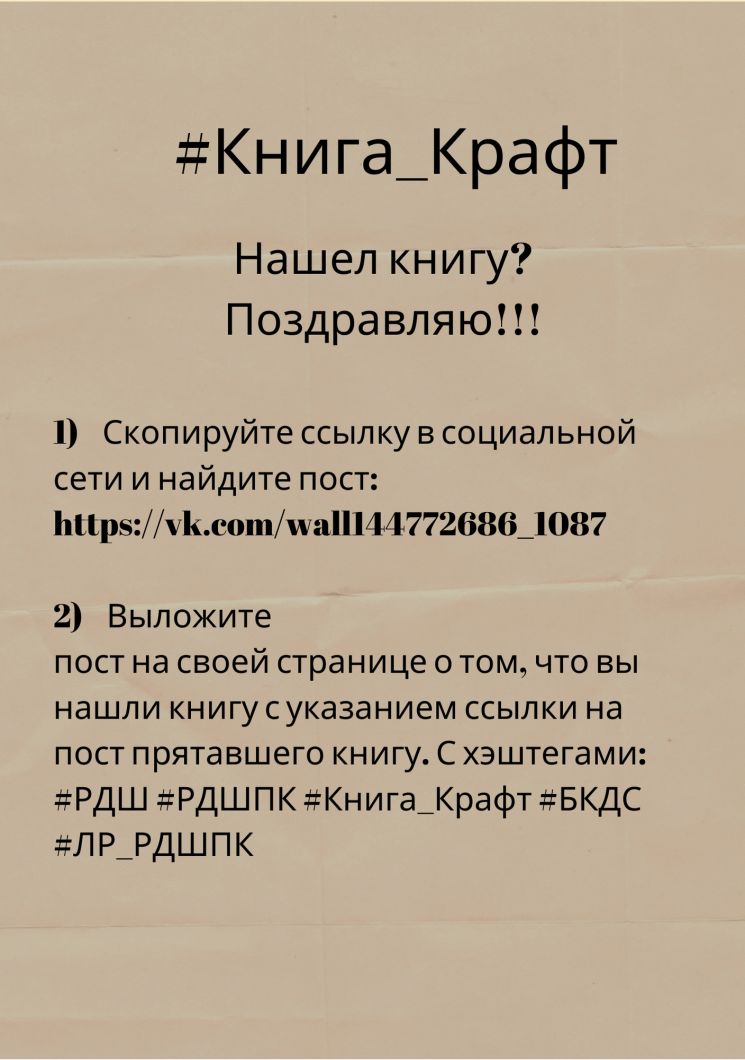 Обложка может быть дополнительно украшена по желанию книгапрятателя.